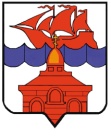 РОССИЙСКАЯ ФЕДЕРАЦИЯКРАСНОЯРСКИЙ КРАЙТАЙМЫРСКИЙ ДОЛГАНО-НЕНЕЦКИЙ МУНИЦИПАЛЬНЫЙ РАЙОНХАТАНГСКИЙ СЕЛЬСКИЙ СОВЕТ ДЕПУТАТОВРЕШЕНИЕ 21 сентября 2018 года                                                                                                  № 92-РСО прекращении действия Решения Хатангского сельского   Совета    депутатов   от   27.06.2017 г. №  38 - РС  «Об   установлении   на   территории  сельского   поселения     Хатанга    льготы    для оленеводов из  числа коренных малочисленных народов   Таймыра,     ведущих    традиционный  кочевой  образ жизни, в виде возмещения части  затрат на  оплату доставки каменного угля  дляотопления кочевого жилья»	В связи с вступлением в силу Закона Красноярского края  от 08.02.2018 года № 5-1354 «О внесении изменений в отдельные законы края в сфере социальной поддержки коренных малочисленных народов Севера, проживающих в Таймырском Долгано-Ненецком, Эвенкийском муниципальных районах, Туруханском районе Красноярского края»  Хатангский сельский Совет депутатов РЕШИЛ:        1. Прекратить действие Решение Хатангского сельского Совета депутатов от 27.06.2017 г. № 38-РС «Об установлении на территории сельского поселения Хатанга льготы для оленеводов из числа коренных малочисленных народов Таймыра, ведущих традиционный кочевой образ жизни, в виде возмещения части затрат на оплату доставки каменного угля для отопления кочевого жилья».2.  Решение вступает в силу со дня его официального опубликования. Председатель Хатангского                                        Глава сельского поселениясельского Совета депутатов                                      Хатанга                             М. Ю. Чарду                                                         А.В. Кулешов